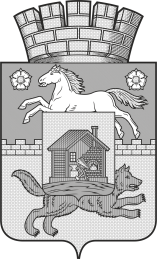 КЕМЕРОВСКАЯ ОБЛАСТЬНОВОКУЗНЕЦКИЙ ГОРОДСКОЙ ОКРУГАДМИНИСТРАЦИЯ ГОРОДА НОВОКУЗНЕЦКАПОСТАНОВЛЕНИЕот 21.10.2019 №172О внесении изменений в постановлениеадминистрации города Новокузнецкаот 28.10.2013 №175В связи с изменением структуры и кадрового состава администрации города Новокузнецка, руководствуясь статьей 40 Устава Новокузнецкого городского округа:1. Внести в постановление администрации города Новокузнецка от 28.10.2013 №175 «О создании муниципального координационного совета по защите прав потребителей в городе Новокузнецке» следующие изменения:1) в пункте 3 слова «(Н.Н. Бельман)» исключить;2) в пункте 5 слова «по промышленности и городскому хозяйству (Е.А. Манузин)» исключить;3) приложение №1 «Состав муниципального координационного совета по защите прав потребителей в городе Новокузнецке» изложить в новой редакции согласно приложению к настоящему постановлению;4) в приложение №2 «Положение о муниципальном координационном совете по защите прав потребителей в городе Новокузнецке»: - подпункт 1.2 изложить в следующей редакции: «Совет в своей деятельности руководствуется Конституцией Российской Федерации, федеральными конституционными законами, федеральными законами, указами и распоряжениями Президента Российской Федерации, постановлениями и распоряжениями Правительства Российской Федерации, нормативными правовыми актами Кемеровской области - Кузбасса, Уставом Новокузнецкого городского округа, иными муниципальными правовыми актами Новокузнецкого городского округа, а также настоящим Положением»;- в подпункте 1 пункта 2.1, пунктах 3.1, 3.4, подпунктах 1, 4 пункта 4.1 слова «Кемеровской области» заменить словами «Кемеровской области – Кузбасса»;- подпункт 5.10 изложить в следующей редакции: «5.10. Организационно-техническое обеспечение работы совета осуществляется Управлением потребительского рынка и развития предпринимательства администрации города Новокузнецка.».2. Признать утратившим силу постановление администрации города Новокузнецка от 14.01.2014 №13 «О внесении изменения в постановление администрации города Новокузнецка от 28.10.2013 №175 «О создании муниципального координационного совета по защите прав потребителей в городе Новокузнецке».3. Управлению информационной политики и социальных коммуникаций администрации города Новокузнецка опубликовать настоящее постановление в городской газете «Новокузнецк».4. Настоящее постановление вступает в силу после его официального опубликования.5. Контроль за исполнением настоящего постановления возложить на первого заместителя Главы города.Глава города 									С.Н. КузнецовПриложение к постановлению  администрации города Новокузнецкаот 21.10.2019 №175Приложение №1 к постановлению  администрации города Новокузнецкаот 28.10.2013 №175Состав муниципального координационного совета по защите прав потребителей в городе НовокузнецкеПервый заместитель Главы города                                                        Е.А. БедаревЛист согласованияпроекта правового акта администрации города Новокузнецка1.Первый заместитель Главы города, председатель совета.2.Начальник территориального отдела Управления Федеральной службы по надзору в сфере защиты прав потребителей и благополучия человека по Кемеровской области в городе Новокузнецке и Новокузнецком районе, заместитель председателя совета (по согласованию).3.Главный специалист сектора потребительского рынка Управления потребительского рынка и развития предпринимательства администрации города Новокузнецка, секретарь совета.4.Заместитель Главы города по жилищно-коммунальному хозяйству.5.Начальник Управления потребительского рынка и развития предпринимательства администрации города Новокузнецка.6.Председатель Комитета жилищно-коммунального хозяйства администрации города Новокузнецка.7.Начальник Новокузнецкого отдела Государственной жилищной инспекции Кемеровской области (по согласованию).8.Начальник государственного бюджетного учреждения Кемеровской области «Новокузнецкая городская станция по борьбе с болезнями животных» (по согласованию).9.Начальник Управления Министерства внутренних дел Российской Федерации по городу Новокузнецку (по согласованию).10.Генеральный директор общества с ограниченной ответственностью  «Независимое бюро товарных экспертиз» (по согласованию).Вид правового акта: ПОСТАНОВЛЕНИЕНаименование (заголовок) правового акта: «О внесении изменений в постановлениеадминистрации города Новокузнецка  от 28.10.2013 №175»    Начальник Управления потребительского рынка и развития предпринимательства администрации города НовокузнецкаНачальник Управления потребительского рынка и развития предпринимательства администрации города НовокузнецкаНачальник Управления потребительского рынка и развития предпринимательства администрации города НовокузнецкаНачальник Управления потребительского рынка и развития предпринимательства администрации города НовокузнецкаНачальник Управления потребительского рынка и развития предпринимательства администрации города НовокузнецкаНачальник Управления потребительского рынка и развития предпринимательства администрации города НовокузнецкаНачальник Управления потребительского рынка и развития предпринимательства администрации города НовокузнецкаНачальник Управления потребительского рынка и развития предпринимательства администрации города НовокузнецкаНачальник Управления потребительского рынка и развития предпринимательства администрации города Новокузнецкадолжность лица, внесшего правовой акт (разработчик)должность лица, внесшего правовой акт (разработчик)должность лица, внесшего правовой акт (разработчик)должность лица, внесшего правовой акт (разработчик)должность лица, внесшего правовой акт (разработчик)должность лица, внесшего правовой акт (разработчик)должность лица, внесшего правовой акт (разработчик)должность лица, внесшего правовой акт (разработчик)должность лица, внесшего правовой акт (разработчик)С.Н. ПоздееваС.Н. Поздееваподписьрасшифровка подписирасшифровка подписидата согласованиядата согласованияПроект правового акта согласован:Проект правового акта согласован:Проект правового акта согласован:Проект правового акта согласован:Проект правового акта согласован:Проект правового акта согласован:Проект правового акта согласован:Проект правового акта согласован:Проект правового акта согласован:Первый заместитель Главы городаПервый заместитель Главы городаПервый заместитель Главы городаПервый заместитель Главы городаПервый заместитель Главы городаПервый заместитель Главы городаПервый заместитель Главы городаПервый заместитель Главы городаПервый заместитель Главы городадолжность лица, согласующего проект правового актадолжность лица, согласующего проект правового актадолжность лица, согласующего проект правового актадолжность лица, согласующего проект правового актадолжность лица, согласующего проект правового актадолжность лица, согласующего проект правового актадолжность лица, согласующего проект правового актадолжность лица, согласующего проект правового актадолжность лица, согласующего проект правового актаЕ.А. БедаревЕ.А. Бедаревподписьрасшифровка подписирасшифровка подписидата согласованиядата согласованияЗаместитель Главы города по жилищно-коммунальному хозяйствуЗаместитель Главы города по жилищно-коммунальному хозяйствуЗаместитель Главы города по жилищно-коммунальному хозяйствуЗаместитель Главы города по жилищно-коммунальному хозяйствуЗаместитель Главы города по жилищно-коммунальному хозяйствуЗаместитель Главы города по жилищно-коммунальному хозяйствуЗаместитель Главы города по жилищно-коммунальному хозяйствуЗаместитель Главы города по жилищно-коммунальному хозяйствуЗаместитель Главы города по жилищно-коммунальному хозяйствудолжность лица, согласующего проект правового актадолжность лица, согласующего проект правового актадолжность лица, согласующего проект правового актадолжность лица, согласующего проект правового актадолжность лица, согласующего проект правового актадолжность лица, согласующего проект правового актадолжность лица, согласующего проект правового актадолжность лица, согласующего проект правового актадолжность лица, согласующего проект правового актаА.А. ЧеремновА.А. Черемновподписьрасшифровка подписирасшифровка подписидата согласованиядата согласованияНачальник правового управления администрации города НовокузнецкаНачальник правового управления администрации города НовокузнецкаНачальник правового управления администрации города НовокузнецкаНачальник правового управления администрации города НовокузнецкаНачальник правового управления администрации города НовокузнецкаНачальник правового управления администрации города НовокузнецкаНачальник правового управления администрации города НовокузнецкаНачальник правового управления администрации города НовокузнецкаНачальник правового управления администрации города Новокузнецкадолжность лица, согласующего проект правового актадолжность лица, согласующего проект правового актадолжность лица, согласующего проект правового актадолжность лица, согласующего проект правового актадолжность лица, согласующего проект правового актадолжность лица, согласующего проект правового актадолжность лица, согласующего проект правового актадолжность лица, согласующего проект правового актадолжность лица, согласующего проект правового актаИ.Ю. БаскаковаИ.Ю. Баскаковаподписьподписьрасшифровка подписирасшифровка подписидата согласованияЗаместитель Главы города - руководитель аппаратаЗаместитель Главы города - руководитель аппаратаЗаместитель Главы города - руководитель аппаратаЗаместитель Главы города - руководитель аппаратаЗаместитель Главы города - руководитель аппаратаЗаместитель Главы города - руководитель аппаратаЗаместитель Главы города - руководитель аппаратаЗаместитель Главы города - руководитель аппаратаЗаместитель Главы города - руководитель аппаратадолжность лица, согласующего проект правового актадолжность лица, согласующего проект правового актадолжность лица, согласующего проект правового актадолжность лица, согласующего проект правового актадолжность лица, согласующего проект правового актадолжность лица, согласующего проект правового актадолжность лица, согласующего проект правового актадолжность лица, согласующего проект правового актадолжность лица, согласующего проект правового актаП.И. КамбалинП.И. Камбалинподписьподписьрасшифровка подписирасшифровка подписидата согласованияРазослано: правовое управление, управление информационной политики и социальных коммуникаций, Управление потребительского рынка и развития предпринимательства, Комитет жилищно-коммунального хозяйства, территориальный отдел Управления Федеральной службы по надзору в сфере защиты прав потребителей и благополучия человека по Кемеровской области в городе Новокузнецке и в Новокузнецком районе, Управление Министерства внутренних дел Российской Федерации по городу Новокузнецку, Новокузнецкий отдел Государственной жилищной инспекции Кемеровской области, государственное бюджетное учреждения  Кемеровской области «Новокузнецкая городская станция по борьбе с болезнями животных», ООО «Независимое бюро товарных экспертиз».Разослано: правовое управление, управление информационной политики и социальных коммуникаций, Управление потребительского рынка и развития предпринимательства, Комитет жилищно-коммунального хозяйства, территориальный отдел Управления Федеральной службы по надзору в сфере защиты прав потребителей и благополучия человека по Кемеровской области в городе Новокузнецке и в Новокузнецком районе, Управление Министерства внутренних дел Российской Федерации по городу Новокузнецку, Новокузнецкий отдел Государственной жилищной инспекции Кемеровской области, государственное бюджетное учреждения  Кемеровской области «Новокузнецкая городская станция по борьбе с болезнями животных», ООО «Независимое бюро товарных экспертиз».Разослано: правовое управление, управление информационной политики и социальных коммуникаций, Управление потребительского рынка и развития предпринимательства, Комитет жилищно-коммунального хозяйства, территориальный отдел Управления Федеральной службы по надзору в сфере защиты прав потребителей и благополучия человека по Кемеровской области в городе Новокузнецке и в Новокузнецком районе, Управление Министерства внутренних дел Российской Федерации по городу Новокузнецку, Новокузнецкий отдел Государственной жилищной инспекции Кемеровской области, государственное бюджетное учреждения  Кемеровской области «Новокузнецкая городская станция по борьбе с болезнями животных», ООО «Независимое бюро товарных экспертиз».Разослано: правовое управление, управление информационной политики и социальных коммуникаций, Управление потребительского рынка и развития предпринимательства, Комитет жилищно-коммунального хозяйства, территориальный отдел Управления Федеральной службы по надзору в сфере защиты прав потребителей и благополучия человека по Кемеровской области в городе Новокузнецке и в Новокузнецком районе, Управление Министерства внутренних дел Российской Федерации по городу Новокузнецку, Новокузнецкий отдел Государственной жилищной инспекции Кемеровской области, государственное бюджетное учреждения  Кемеровской области «Новокузнецкая городская станция по борьбе с болезнями животных», ООО «Независимое бюро товарных экспертиз».Разослано: правовое управление, управление информационной политики и социальных коммуникаций, Управление потребительского рынка и развития предпринимательства, Комитет жилищно-коммунального хозяйства, территориальный отдел Управления Федеральной службы по надзору в сфере защиты прав потребителей и благополучия человека по Кемеровской области в городе Новокузнецке и в Новокузнецком районе, Управление Министерства внутренних дел Российской Федерации по городу Новокузнецку, Новокузнецкий отдел Государственной жилищной инспекции Кемеровской области, государственное бюджетное учреждения  Кемеровской области «Новокузнецкая городская станция по борьбе с болезнями животных», ООО «Независимое бюро товарных экспертиз».Разослано: правовое управление, управление информационной политики и социальных коммуникаций, Управление потребительского рынка и развития предпринимательства, Комитет жилищно-коммунального хозяйства, территориальный отдел Управления Федеральной службы по надзору в сфере защиты прав потребителей и благополучия человека по Кемеровской области в городе Новокузнецке и в Новокузнецком районе, Управление Министерства внутренних дел Российской Федерации по городу Новокузнецку, Новокузнецкий отдел Государственной жилищной инспекции Кемеровской области, государственное бюджетное учреждения  Кемеровской области «Новокузнецкая городская станция по борьбе с болезнями животных», ООО «Независимое бюро товарных экспертиз».Разослано: правовое управление, управление информационной политики и социальных коммуникаций, Управление потребительского рынка и развития предпринимательства, Комитет жилищно-коммунального хозяйства, территориальный отдел Управления Федеральной службы по надзору в сфере защиты прав потребителей и благополучия человека по Кемеровской области в городе Новокузнецке и в Новокузнецком районе, Управление Министерства внутренних дел Российской Федерации по городу Новокузнецку, Новокузнецкий отдел Государственной жилищной инспекции Кемеровской области, государственное бюджетное учреждения  Кемеровской области «Новокузнецкая городская станция по борьбе с болезнями животных», ООО «Независимое бюро товарных экспертиз».Разослано: правовое управление, управление информационной политики и социальных коммуникаций, Управление потребительского рынка и развития предпринимательства, Комитет жилищно-коммунального хозяйства, территориальный отдел Управления Федеральной службы по надзору в сфере защиты прав потребителей и благополучия человека по Кемеровской области в городе Новокузнецке и в Новокузнецком районе, Управление Министерства внутренних дел Российской Федерации по городу Новокузнецку, Новокузнецкий отдел Государственной жилищной инспекции Кемеровской области, государственное бюджетное учреждения  Кемеровской области «Новокузнецкая городская станция по борьбе с болезнями животных», ООО «Независимое бюро товарных экспертиз».Разослано: правовое управление, управление информационной политики и социальных коммуникаций, Управление потребительского рынка и развития предпринимательства, Комитет жилищно-коммунального хозяйства, территориальный отдел Управления Федеральной службы по надзору в сфере защиты прав потребителей и благополучия человека по Кемеровской области в городе Новокузнецке и в Новокузнецком районе, Управление Министерства внутренних дел Российской Федерации по городу Новокузнецку, Новокузнецкий отдел Государственной жилищной инспекции Кемеровской области, государственное бюджетное учреждения  Кемеровской области «Новокузнецкая городская станция по борьбе с болезнями животных», ООО «Независимое бюро товарных экспертиз».